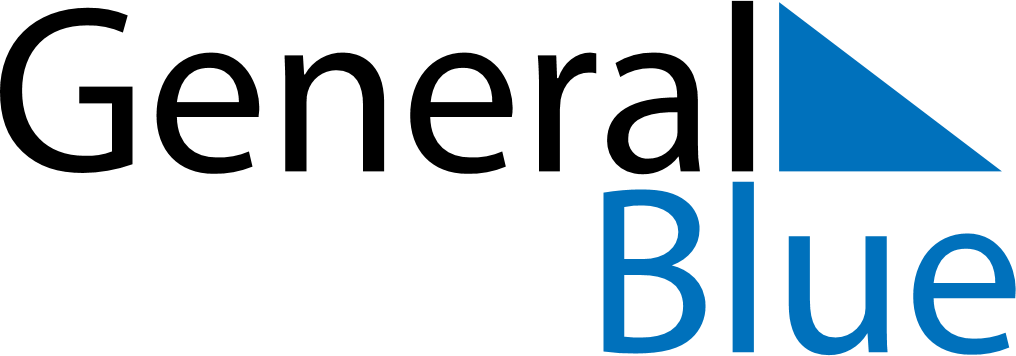 October 2024October 2024October 2024October 2024October 2024October 2024Qobu, Abseron, AzerbaijanQobu, Abseron, AzerbaijanQobu, Abseron, AzerbaijanQobu, Abseron, AzerbaijanQobu, Abseron, AzerbaijanQobu, Abseron, AzerbaijanSunday Monday Tuesday Wednesday Thursday Friday Saturday 1 2 3 4 5 Sunrise: 6:37 AM Sunset: 6:23 PM Daylight: 11 hours and 46 minutes. Sunrise: 6:38 AM Sunset: 6:22 PM Daylight: 11 hours and 43 minutes. Sunrise: 6:39 AM Sunset: 6:20 PM Daylight: 11 hours and 41 minutes. Sunrise: 6:40 AM Sunset: 6:19 PM Daylight: 11 hours and 38 minutes. Sunrise: 6:41 AM Sunset: 6:17 PM Daylight: 11 hours and 35 minutes. 6 7 8 9 10 11 12 Sunrise: 6:42 AM Sunset: 6:15 PM Daylight: 11 hours and 33 minutes. Sunrise: 6:43 AM Sunset: 6:14 PM Daylight: 11 hours and 30 minutes. Sunrise: 6:44 AM Sunset: 6:12 PM Daylight: 11 hours and 27 minutes. Sunrise: 6:45 AM Sunset: 6:11 PM Daylight: 11 hours and 25 minutes. Sunrise: 6:46 AM Sunset: 6:09 PM Daylight: 11 hours and 22 minutes. Sunrise: 6:47 AM Sunset: 6:07 PM Daylight: 11 hours and 19 minutes. Sunrise: 6:48 AM Sunset: 6:06 PM Daylight: 11 hours and 17 minutes. 13 14 15 16 17 18 19 Sunrise: 6:49 AM Sunset: 6:04 PM Daylight: 11 hours and 14 minutes. Sunrise: 6:51 AM Sunset: 6:03 PM Daylight: 11 hours and 12 minutes. Sunrise: 6:52 AM Sunset: 6:01 PM Daylight: 11 hours and 9 minutes. Sunrise: 6:53 AM Sunset: 6:00 PM Daylight: 11 hours and 7 minutes. Sunrise: 6:54 AM Sunset: 5:58 PM Daylight: 11 hours and 4 minutes. Sunrise: 6:55 AM Sunset: 5:57 PM Daylight: 11 hours and 1 minute. Sunrise: 6:56 AM Sunset: 5:55 PM Daylight: 10 hours and 59 minutes. 20 21 22 23 24 25 26 Sunrise: 6:57 AM Sunset: 5:54 PM Daylight: 10 hours and 56 minutes. Sunrise: 6:58 AM Sunset: 5:52 PM Daylight: 10 hours and 54 minutes. Sunrise: 6:59 AM Sunset: 5:51 PM Daylight: 10 hours and 51 minutes. Sunrise: 7:00 AM Sunset: 5:50 PM Daylight: 10 hours and 49 minutes. Sunrise: 7:01 AM Sunset: 5:48 PM Daylight: 10 hours and 46 minutes. Sunrise: 7:03 AM Sunset: 5:47 PM Daylight: 10 hours and 44 minutes. Sunrise: 7:04 AM Sunset: 5:45 PM Daylight: 10 hours and 41 minutes. 27 28 29 30 31 Sunrise: 7:05 AM Sunset: 5:44 PM Daylight: 10 hours and 39 minutes. Sunrise: 7:06 AM Sunset: 5:43 PM Daylight: 10 hours and 36 minutes. Sunrise: 7:07 AM Sunset: 5:42 PM Daylight: 10 hours and 34 minutes. Sunrise: 7:08 AM Sunset: 5:40 PM Daylight: 10 hours and 32 minutes. Sunrise: 7:09 AM Sunset: 5:39 PM Daylight: 10 hours and 29 minutes. 